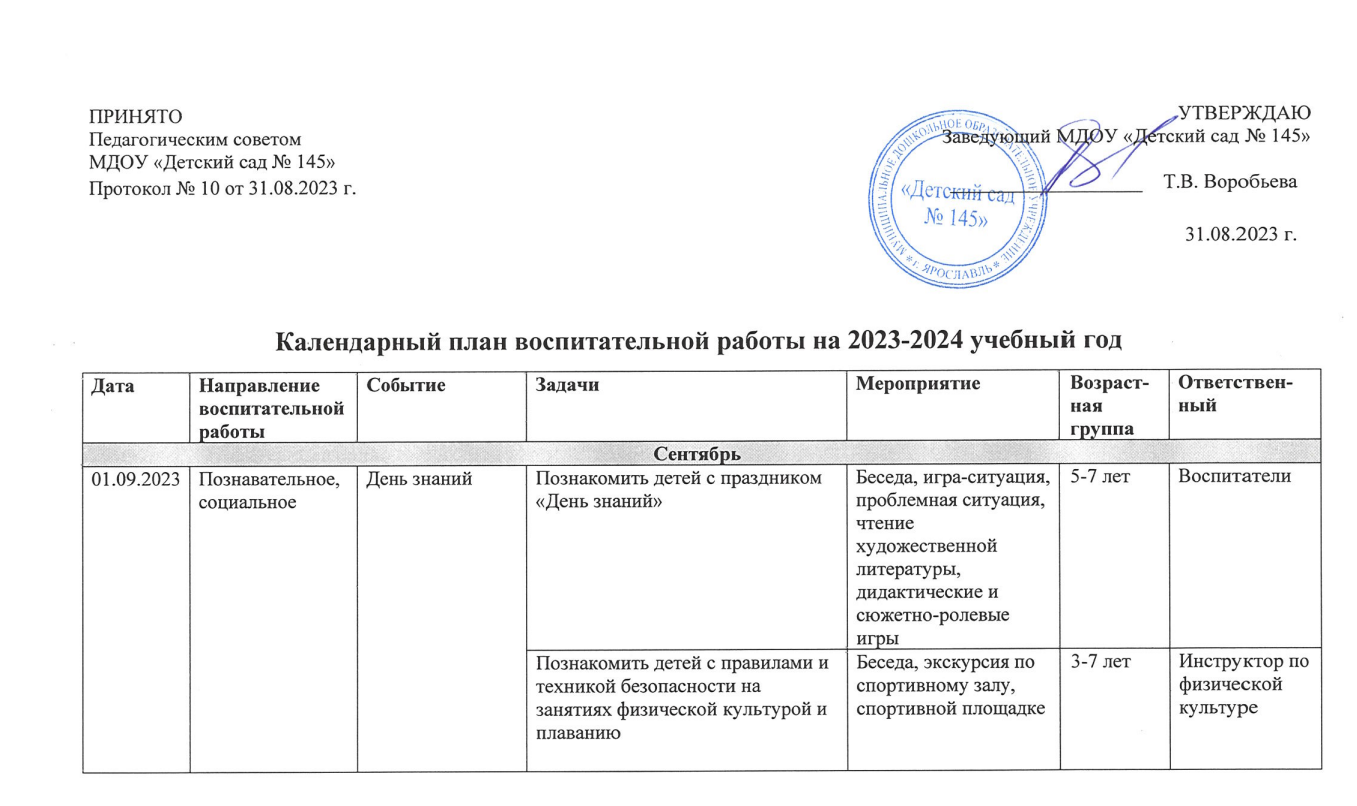 03.09.2023Познавательное, социальное, духовно-нравственное, патриотическоеДень солидарности в борьбе с терроризмомЗакрепить с детьми правила поведения на участке, правила поведения с незнакомыми людьми и при обнаружении бесхозных предметовБеседа, игра-ситуация, проблемная ситуация, чтение художественной литературы, дидактические и сюжетно-ролевые игры3-7 летВоспитатели08.09.2023Познавательное, социальное, патриотическоеМеждународный день распространения грамотностиСпособствовать расширению кругозора детейРазвивать коммуникативные навыкиБеседы, презентации,чтение художественной литературы5-7Старший воспитатель09.09.2023Социальное, физическое и оздоровительноеДень знанийСпособствовать формированию здорового образа жизни у воспитанников и родителей посредством физической культуры и спортаПознакомить детей с профессией тренераСпособствовать обогащению двигательного опыта  Открытое первенство по футболу среди дошкольных образовательных организаций города Ярославля, приуроченного к Дню Знаний.6-7 летИнструктор по физической культуре1половинасентябряСоциальное, познавательное, духовно-нравственное«Мы идем в библиотеку!»(посещение ДЦБ им. Ярослава Мудрого)Рассказать детям о значимости библиотекПознакомить детей с правилами поведения в библиотекеЭкскурсия «Книжный дом»5-7 летСотрудникиДЦБ им. Ярослава Мудрого1половинасентябряСоциальное, познавательное, духовно-нравственное«Мы идем в библиотеку!»(посещение ДЦБ им. Ярослава Мудрого)Продолжать знакомить детей с творчеством (произведениями) детских писателей и их биографиейСпособствовать расширению кругозора детейПознавательно- развлекательное занятие«Моя вообразилия»Стихопанорама по творчеству Б. Заходера5-7 летСотрудникиДЦБ им. Ярослава Мудрого2 половинасентябряСоциальное, познавательное, духовно-нравственное«Мы идем в библиотеку!»(посещение ДЦБ им. Ярослава Мудрого)Способствовать расширению кругозора детейСпособствовать формированию у подрастающего поколения чувства патриотизма и любви к малой РодинеЦикл краеведческих занятий«Путешествие в Деревню Русь»5-7 летСотрудникиДЦБ им. Ярослава Мудрого20.09-22.09.2023Познавательное,социальное, физическое и оздоровительноеНеделя безопасности дорожного движенияФормировать и закреплять ПДД у детей дошкольного возрастаФормировать бережное отношение к своему здоровьюИнтегрированная ООД «Правила дорожные знать каждому положено»3-7 летВоспитатели,инструктор по физической культуре27.09.2023Познавательное,социальное, патриотическоеДень работника дошкольного образованияПознакомить детей с профессиями работников ДОУБеседы, презентации,чтение художественной литературы3-7 летВоспитатели25.09.2023-29.09.2023Познавательное,социальное,физическое и оздоровительное, духовно-нравственноеДень пожилого человека01.10.2023Воспитывать у детей уважительное отношение к пожилым людямФормировать интерес к подвижным играмСпособствовать обогащению двигательного опыта  Досуг « Дворовые игры, в которые играли наши бабушки и дедушки»3-7 летИнструктор по физической культуреОктябрьОктябрьОктябрьОктябрьОктябрьОктябрьОктябрь02.10.2023-06.10.2023Познавательное,социальное,физическое и оздоровительное, духовно-нравственноеДень пожилого человекаВоспитывать у детей уважительное отношение к бабушкам и дедушкам, ко всем пожилым людямСпособствовать сближению всех членов семьи и сотрудников детского садаВыставка фотографий«Вместе с любимыми внуками»Беседы, презентации,чтение художественной литературы, просмотр мультипликационных фильмовВсе возраст-ные группыСтарший воспитатель,воспитатели1 половина октябряПознавательное,эстетическое, социальное, духовно-нравственное, патриотическоеМеждународный день музыкиВоспитывать любовь к музыке Формировать музыкальный вкус Формировать эмоциональное отношение к сказкеРазвивать коммуникативные навыки Кукольный спектакль «Репка»2-3 годаМузыкальный руководитель1 половина октябряПознавательное,эстетическое, социальное, духовно-нравственное, патриотическоеМеждународный день музыкиВоспитывать любовь к музыке Формировать музыкальный вкус Формировать эмоциональное отношение к сказкеРазвивать коммуникативные навыкиДосуг «На бабушкином дворе»4-5 летМузыкальный руководитель1 половина октябряПознавательное,эстетическое, социальное, духовно-нравственное, патриотическоеМеждународный день музыкиВоспитывать любовь к музыке Формировать музыкальный вкус Формировать эмоциональное отношение к сказкеРазвивать коммуникативные навыкиДосуг «День музыки»6-7летМузыкальный руководитель04.10.2023Социальное, познавательное, духовно-нравственноеДень защиты животныхСпособствовать формированию у подрастающего поколения чувства ответственности к животнымБеседы, презентации,чтение художественной литературы, просмотр мультипликационных фильмов3-7 летВоспитатели04.10.2023Социальное, познавательное, духовно-нравственноеДень защиты животныхСпособствовать формированию у подрастающего поколения чувства ответственности к животнымДосуг « Путешествие в зоопарк»3-7 летИнструктор по физической культуре05.10.2023Социальное, познавательное, духовно-нравственноеДень учителяПознакомить детей с профессией «Учитель»Беседы, презентации,чтение художественной литературы, просмотр мультипликационных фильмов6-7 летВоспитатели7.10.2023Трудовое, духовно-нравственноеРасчистка участка от листьев Формировать трудовые навыки, учить детей выполнять начатую работу до конца, ценить и беречь труд других людей«Мы граблями помогаем, сад от листьев очищаем»4-7 летВоспитатели09.10.2023-13.10.2023Эстетическое, социальное, познавательное, патриотическое, духовно-нравственноеДень отца в России (третье воскресенье октября)Формировать представление у детей о празднике «День отца»Способствовать формированию у детей чувства гордости и уважения к отцуРазвивать художественно-эстетические способностиВыставка «Открытка для любимого папы»Беседы, презентации,чтение художественной литературы, просмотр мультипликационных фильмовВсе возраст-ные группыВоспитатели1половинаоктябряСоциальное, познавательное, духовно-нравственное«Мы идем в библиотеку!»(посещение ДЦБ им. Ярослава Мудрого)Способствовать расширению кругозора детей  Литературный микс по творчеству Т. Крюковой«Почемучкины сказки»5-7 летСотрудникиДЦБ им. Ярослава Мудрого16.10.2023Познавательное, социальное, патриотическоеВсемирный день математики15.10.2023Развивать математические способности у детей дошкольного возрастаООД «Умники и умницы»5-7 летВоспитатели2 половинаоктябряСоциальное, познавательное, духовно-нравственное«Мы идем в библиотеку!»(посещение ДЦБ им. Ярослава Мудрого)Способствовать расширению кругозора детейСпособствовать формированию у подрастающего поколения чувства патриотизма и любви к малой РодинеЦикл краеведческих занятий«Путешествие в Деревню Русь»5-7 летСотрудникиДЦБ им. Ярослава Мудрого24.10.2023-30.10.2023Познавательное,эстетическое, духовно-нравственноеПраздник ОсениФормировать представления у детей о времени года «осень», о признаках осени, вызывать радостные эмоции у детей«Осеннее развлечение»2-4 годаМузыкальный руководитель,воспитатели24.10.2023-30.10.2023Познавательное,эстетическое, духовно-нравственноеПраздник ОсениФормировать представления у детей о времени года «осень», о признаках осени, вызывать радостные эмоции у детей«Праздник Осени»4-7 летМузыкальный руководитель,воспитатели24.10.2023-30.10.2023Познавательное,эстетическое, духовно-нравственноеПраздник ОсениЗакреплять знания детей о времени года «осень», о признаках осени, вызывать радостные эмоции у детей«Праздник Осени»4-7 летМузыкальный руководитель,воспитателиНоябрьНоябрьНоябрьНоябрьНоябрьНоябрьНоябрь1 половина ноябряПознавательное,эстетическое, духовно-нравственноеТематическое развлечениеФормировать музыкальный вкус и памятьВоспитывать любовь к музыкеСовершенствовать музыкально-двигательные навыки«Зайчик и его друзья»2-3 годаМузыкальный руководитель, воспитатели1 половина ноябряПознавательное,эстетическое, духовно-нравственноеТематическое развлечениеФормировать музыкальный вкус и памятьВоспитывать любовь к музыкеСовершенствовать музыкально-двигательные навыки«Наш веселый оркестр»3-4 годаМузыкальный руководитель, воспитатели1 половина ноябряПознавательное,эстетическое, духовно-нравственноеТематическое развлечениеФормировать музыкальный вкус и памятьВоспитывать любовь к музыкеСовершенствовать музыкально-двигательные навыки«Встреча с музыкой В. Шаинского»  5-6 летМузыкальный руководитель, воспитатели1 половина ноябряПознавательное,эстетическое, духовно-нравственноеТематическое развлечениеФормировать музыкальный вкус и памятьВоспитывать любовь к музыкеСовершенствовать музыкально-двигательные навыкиМузыкальная гостиная«Мир музыки П.И. Чайковского «Времена года»»6-7 летМузыкальный руководитель, воспитатели03.11.2023Патриотическое, социальное, духовно-нравственное, патриотическоеДень народного единства04.11.2023Формировать представление у детей о празднике«День народного единства»Беседы, презентации,чтение художественной литературы6-7 летВоспитатели1половинаноябряСоциальное, познавательное,эстетическое, духовно-нравственное«Мы идем в библиотеку!»(посещение ДЦБ им. Ярослава Мудрого)Продолжать знакомить детей с творчеством (произведениями) детских писателей и их биографиейСпособствовать расширению кругозора детей Матрешкины потешки«Кукла с секретом»5-7 летСотрудникиДЦБ им. Ярослава Мудрого08.11.2023Патриотическое, социальное, духовно-нравственное, патриотическоеДень памяти погибших при исполнении служебных обязанностей огранов внутренних дел РоссииСпособствовать формированию у подрастающего поколения чувства патриотизма, гордости и уважения к сотрудникам органов внутренних дел РоссииБеседы, презентации,чтение художественной литературы, продуктивная деятельность6-7 летВоспитатели09.11-11.11.2023Познавательное, социальное, духовно-нравственноеВ рамках Всемирного дня доброты13.10.2023Уточнять и расширять знания детей о зимующих птицахВоспитывать доброжелательное отношение к птицам, учить помогать зимующим птицам в трудное время Уроки доброты «Поможем птицам зимой»3-7 летСтарший воспитатель20.11.2023Физическое, познавательное, социальное, духовно-нравственноеВ рамках Всемирного дня ребенка20.11.2023Формировать интерес к физическим упражнениям через подвижные игрыСпособствовать формированию позитивного эмоционального отклика на физическую активностьДосуг «Где ребенок -там игра!»3-5летИнструктор по физической культуре, воспитатели20.11.2023Физическое, познавательное, социальное, духовно-нравственноеВ рамках Всемирного дня ребенка20.11.2023Формировать интерес к физическим упражнениям через подвижные игрыСпособствовать формированию позитивного эмоционального отклика на физическую активностьДосуг «Детство нам дано для игр!»6-7 летИнструктор по физической культуре, воспитатели2 половинаноябряСоциальное, познавательное, духовно-нравственное«Мы идем в библиотеку!»(посещение ДЦБ им. Ярослава Мудрого)Способствовать расширению кругозора детейСпособствовать формированию у подрастающего поколения чувства патриотизма и любви к малой РодинеЦикл краеведческих занятий«Путешествие в Деревню Русь»5-7 летСотрудникиДЦБ им. Ярослава Мудрого24.11.2023Этико-эстетическое, социальное, духовно-нравственное, патриотическоеДень матери26.11.2023(последнее воскресенье ноября)Формировать представление у детей о празднике«День матери»Развивать художественно-эстетические способностиКонкурс открыток «Для любимой мамочки»Акция «Селфи с мамой»Беседы, презентации,чтение художественной литературы, просмотр мультипликационных фильмов3-7 летВоспитатели30.11.2023Патриотическое, социальное, духовно-нравственноеДеньГосударственного герба Российской Федерации30.11.2023Формировать представление у детей о государственной символикеБеседы, презентации, продуктивная деятельность, чтение художественной литературы5-7 летВоспитателиДекабрьДекабрьДекабрьДекабрьДекабрьДекабрьДекабрь04.12.2023Патриотическое, социальное, духовно-нравственноеДень Неизвестного Солдата03.12.2023Формировать и закреплять представления о символах памяти защитникам Родины, воспитывать патриотические чувства у детейОнлайн экскурсия к Вечному огню, Могиле Неизвестного Солдата родного города6-7 летВоспитатели04.12.2023Социальноефизическое и оздоровительное,познавательное, духовно-нравственноеМеждународный день инвалида03.12.2023Воспитывать у детей уважительное отношение к людям с ОВЗФормировать бережное отношение к своему здоровьюНакапливать и обогащать двигательный опыт детейБеседы, презентации, чтение художественной литературы6-7 летВоспитатели04.12.2023Социальноефизическое и оздоровительное,познавательное, духовно-нравственноеМеждународный день инвалида03.12.2023Воспитывать у детей уважительное отношение к людям с ОВЗФормировать бережное отношение к своему здоровьюНакапливать и обогащать двигательный опыт детейТематическое физкультурное занятие «Если стало вдруг темно»6-7 летИнструктор по физической культуре1 половина декабряПознавательное,эстетическое, духовно-нравственноеКукольный спектакльФормировать эмоциональное отношение к сказке Совершенствовать музыкально-двигательные навыки«Выросла ёлочка на горе» 2-4 годаМузыкальный руководитель05.12.2023Патриотическое, социальное, духовно-нравственное, патриотическоеДень добровольца (волонтера) в РоссииСпособствовать формированию у подрастающего поколения чувства сострадания и ответственностиУчастие семей в добровольных акциях, волонтерской деятельностиВсе возраст-ные группыСтарший воспитатель8.12.2023Эстетическое, познавательное, патриотическоеМеждународный день художника8.12.2023Развивать художественно-эстетические способности детейПродуктивная деятельность «Я рисую зиму»,Чтение художественной литературы2-7 летВоспитатели07.12.2023-11.12.2023Патриотическое, социальное,познавательное, духовно-нравственноеДень Героев Отечества09.12.2023Способствовать расширению кругозора детей Способствовать формированию чувства гордости за Героев ОтечестваБеседы, презентации,чтение художественной литературы, просмотр мультипликационных фильмов6-7 летВоспитатели1половина декабряСоциальное, познавательное,эстетическое, духовно-нравственное«Мы идем в библиотеку!»(посещение ДЦБ им. Ярослава Мудрого)Формировать эмоциональное отношение к сказкеСоздать сказочную атмосферу праздника, доставить детям радость, вызвать положительные эмоцииМарфушенькина сказка«Как ёлка помогает помнить»5-7 летСотрудникиДЦБ им. Ярослава Мудрого12.12.2023Социальное, патриотическое, духовно-нравственноеЕдиный урок «Права ребенка»12.12.2023День Конституции РФФормировать представление у детей об их правах, их роли, как личности в социальном мире  Беседы, презентации,чтение художественной литературы5-7 летВоспитатели2половина декабряФизическое иоздоровительное, познавательное«Зима пришла!»Обогащать двигательный опыт детейСпособствовать формированию здорового образа жизни посредством занятий на свежем воздухеРазвлечение «Путешествие Снежинки»5-7летИнструктор по физической культуре, воспитатели2половина декабряФизическое иоздоровительное, познавательное«Зима пришла!»Обогащать двигательный опыт детейСпособствовать формированию здорового образа жизни посредством занятий на свежем воздухеРазвлечение«Зимняя сказка»3-5 летИнструктор по физической культуре, воспитатели2 половинадекабряСоциальное, познавательное, духовно-нравственное«Мы идем в библиотеку!»(посещение ДЦБ им. Ярослава Мудрого)Способствовать расширению кругозора детейСпособствовать формированию у подрастающего поколения патриотических чувств и любви к малой РодинеЦикл краеведческих занятий«Путешествие в Деревню Русь»5-7 летСотрудникиДЦБ им. Ярослава Мудрого2 половина декабряЭстетическое,социальное, духовно-нравственноеНовогодний праздникСоздать сказочную атмосферу новогоднего праздника, доставить детям радость, вызвать положительные эмоции«Новый год у ворот!»Все возрастные группыМузыкальный руководитель, воспитателиЯнварьЯнварьЯнварьЯнварьЯнварьЯнварьЯнварь1 половина январяЭстетическое, социальное,познавательное, духовно-нравственноеРождественская неделяПознакомить детей с праздником Рождества Христова, его историей и традициями Развлечение «Рождественские чудеса»6-7 летМузыкальный руководитель, воспитатели12.01.2024 Эстетическое,познавательное, социальное, духовно-нравственноеСвятки-колядкиВоспитывать любовь и уважение к русским народным традициямРазвлечение«Святки -колядки»3-7 летМузыкальный руководитель, инструктор по физической культуре22.01-27.01.2024Физическое и оздоровительное, трудовое, духовно-нравственноеВсемирный день снега22.01.2024Формировать трудовые навыки, выполнять начатую работу до конца, ценить и беречь труд других людейФормировать и закреплять знания детей о зиме, зимних явлениях, воспитывать умение работать в команде Способствовать формированию здорового образа жизни посредством занятий на свежем воздухеФормировать потребность в двигательной активности«Мы лопатой помогаем, сад от снега очищаем»Конкурс на лучшую постройку из снегаРазвлечение«Зимние забавы!»3 – 7 летВоспитателиИнструктор по физической культуреФевральФевральФевральФевральФевральФевральФевральФевраль1 половина февраляЭстетическое,познавательное, духовно-нравственноеТематическое развлечениеФормировать музыкальный вкус и памятьВоспитывать любовь к музыкеСовершенствовать музыкально-двигательные навыки«Угадай на чём играю»«Угадай на чём играю»2-3 годаМузыкальный руководитель, воспитатели1 половина февраляЭстетическое,познавательное, духовно-нравственноеКукольный спектакльФормировать эмоциональное отношение к сказкеВоспитывать доброе отношение к людям и животнымРазвивать коммуникативные навыки«Мышонок хвастун»«Мышонок хвастун»4-5 летМузыкальный руководитель, воспитатели08.02.2024Познавательное,патриотическое, духовно-нравственное День Российской науки08.02.2024Развивать познавательную активность детей, умение сравнивать, анализировать, обобщатьДень опытов и экспериментов «Юные ученые»День опытов и экспериментов «Юные ученые»5-7 летВоспитатели, дефектологи19.04-22.02.2024Познавательное,физическое и оздоровительное,патриотическое, духовно-нравственноеДень защитника Отечества23.02.2024Воспитывать у детей любовь к Родине, уважение к её защитникамРасширять представления детей об армииСпособствовать формированию потребности в двигательной активностиПраздник «Есть такая профессия – Родину защищать!»Беседа, просмотр мулфильмов5-7 летИнструктор по физической культуре, воспитатели19.04-22.02.2024Познавательное,физическое и оздоровительное,патриотическое, духовно-нравственноеДень защитника Отечества23.02.2024Воспитывать у детей любовь к Родине, уважение к её защитникамРасширять представления детей об армииСпособствовать формированию потребности в двигательной активностиРазвлечение «Богатырские забавы»Беседа, просмотр мулфильмов3-4 летИнструктор по физической культуре, воспитатели21.02.2024Патриотическое,социальное,познавательное, духовно-нравственноеМеждународный день родного языка21.02.2024Продолжать формировать у детей знания о родном языкеИнтегрированная НОД «Грамоте учиться всегда пригодится»Интегрированная НОД «Грамоте учиться всегда пригодится»5-7 летВоспитатели, логопедыМартМартМартМартМартМартМартМарт1 половина мартаЭстетическое,социальное, духовно-нравственноеМеждународный женский деньСоздать положительный эмоциональный настрой у детей в преддверии праздника 8 Марта, укреплять детско-родительские отношения «Весна пришла и праздник принесла»  «Весна пришла и праздник принесла» Все возрастные группыМузыкальный руководитель, воспитатели15.03.2024Познавательное, патриотическое, социальное,духовно-нравственное, эстетическоеМасленица11.032024-17.03.2024Формировать представление у детей о празднике«Масленица»Воспитывать у детей любовь и уважение к русским народным традициямБеседы, презентации,чтение художественной литературыПраздник «Масленичные гуляния»Беседы, презентации,чтение художественной литературыПраздник «Масленичные гуляния»Все возрастные группыВоспитателиИнструктор по физической культуре, музыкальный руководитель25.03.2024-29.03.2024Эстетическое,познавательное, духовно-нравственное, патриотическоеВсероссийская неделя музыки для детей и юношестваВсемирный день театра27.03.2024Продолжать знакомить детей с известными композиторами и их произведениямиДосуг «Музыкально- гостиная»Организация театрализованной деятельности Досуг «Музыкально- гостиная»Организация театрализованной деятельности 3-7летМузыкальный руководительВоспитателиАпрель Апрель Апрель Апрель Апрель Апрель Апрель 01.04.2024Эстетическое,социальное, духовно-нравственноеДень смеха01.04.2024Создать атмосферу праздника, способствовать сплочению детского коллективаРазвлечение «День юмора и смеха»чтение художественной литературы, просмотр мультипликационных фильмов5-7 летВоспитатели01.042024-05.04.2024Физическое и оздоровительное,социальное,познавательное, духовно-нравственное«Неделя здоровья»Формировать и закреплять знания детей об основах здорового образа жизниСпособствовать формированию потребности в двигательной активностиБеседа, развлечение, игра-ситуация, проблемная ситуация, чтение художественной литературы, просмотр мультипликационных фильмов дидактические и сюжетно-ролевые игры3-7 летВоспитатели01.042024-05.04.2024Физическое и оздоровительное,социальное,познавательное, духовно-нравственное«Неделя здоровья»Формировать и закреплять знания детей об основах здорового образа жизниСпособствовать формированию потребности в двигательной активностиКвест-игра  «Книга здоровья»6-7 летИнструктор по физической культуре01.042024-05.04.2024Физическое и оздоровительное,социальное,познавательное, духовно-нравственное«Неделя здоровья»Формировать и закреплять знания детей об основах здорового образа жизниСпособствовать формированию потребности в двигательной активностиРазвлечение   «Помощники Айболита»3-5летИнструктор по физической культуре07.04.2024-12.04.2024Познавательное,эстетическое,социальное«Умные каникулы»Развивать умственные способности и познавательный интерес у детей, выявлять одаренных детейЦикл интегрированных НОД «Умные каникулы»6-7 летСтарший воспитатель1 половина апреляЭстетическое,социальноеТематическое развлечениеФормировать музыкальный вкус и памятьВоспитывать любовь к музыкеСовершенствовать музыкально-двигательные навыки«Солнышко»2-3 годаМузыкальный руководитель, воспитатели1 половина апреляЭстетическое,социальноеТематическое развлечениеФормировать музыкальный вкус и памятьВоспитывать любовь к музыкеСовершенствовать музыкально-двигательные навыки«Музыкальные теремки»4-5 летМузыкальный руководитель, воспитатели10.04.2024-12.04.2024Патриотическое,социальное, познавательное, физическое и оздоровительноеДень космонавтики12.04.2024Формировать представления у детей о космосе, вызывать чувство гордости за РодинуБеседа, презентация, развлечение, чтение художественной литературы, дидактические и сюжетно-ролевые игры, просмотр мультипликационных фильмовРазвлечение «Космонавтом стать хочу – в космос с другом полечу» 3-7 летВоспитатели,музыкальный руководитель,Инструктор по физической культуре 2 половина апреляПознавательное, эстетическое, социальноеПраздник весныФормировать и закреплять   знания детей о времени года «весна», о признаках весны, вызывать радостные эмоции у детейРазвлечение «Весеннее пробуждение»3-7 летМузыкальный руководитель, воспитатели22.04.2023Трудовое, познавательное,социальное, духовно-нравственноеВсероссийский субботникВсемирный день земли22.04.2023Формировать трудовые навыки, учить детей выполнять начатую работу до конца, ценить и беречь природу и труд других людей.Способствовать расширению кругозора детей «Чистота в саду весеннем»Беседа, презентация, чтение художественной литературы4-7 летВоспитатели26.04.2024Физическое и оздоровительное,познавательное,социальноеДень пожарной охраны30.04.2023 Формировать и закреплять у детей правила пожарной безопасности и знания о профессии пожарногоБеседа, игра-ситуация, проблемная ситуация, чтение художественной литературы, дидактические и сюжетно-ролевые игрыРазвлечение «Пожарные на учениях»3-7 лет5-7 летВоспитателиИнструктор по физической культуреМайМайМайМайМайМайМай02.05.2024Социальное,эстетическое, трудовое, духовно-нравственноеПраздник весны и труда 01.05.2024Способствовать расширению кругозора детей Формировать трудовые навыки, учить детей выполнять начатую работу до конца, ценить и беречь природу и труд других людей.Беседа, презентация, чтение художественной литературы, просмотр мультипликационных фильмов, оказание помощи взрослым в благоустройстве участков4-7Воспитатели02.05.2024-08.05.2024Патриотическое,социальное, познавательное, духовно-нравственноеДень Победы09.05.2024Формировать и закреплять представления о празднике День Победы, воспитывать патриотические чувства у детейПраздник «День Победы», патриотические акции5-7 летВоспитатели17.05.2024Социальное, познавательное, патриотическоеДень детских общественных организаций России 19.05.2024Способствовать расширению кругозора детей Беседа, презентация6-7 летСтарший воспитатель24.05.2024Социальное,эстетическое, познавательное, духовно-нравственное, патриотическоеДень славянской письменности и культуры24.05.2024Способствовать расширению кругозора детей Развивать творческие способности детейВоспитывать у детей любовь и уважение к народным традициямФормировать навык работы в команде Досуг, квест, презентация, чтение художественной литературы, просмотр мультипликационных фильмов5-7 летЛогопеды-дефектологи23.05.2024-31.05.2024Социальное,эстетическое, духовно-нравственноеВыпускной праздникСоздать эмоционально положительную атмосферу сотрудничества детского сада и семьи«До свидания, детский сад!»6-7 летМузыкальный руководитель, воспитатели29.05.2024-30.05.2024Социальное,эстетическое, духовно-нравственноеПраздник взросленияСоздать эмоционально положительную атмосферу сотрудничества детского сада и семьи«До свидания ясли, здравствуй сад!»3-4годаВоспитателиИюньИюньИюньИюньИюньИюньИюнь31.05.2024/03.06.2024Социальное, духовно-нравственное, патриотическоеДень защиты детей01.06.2024Формировать у детей праздничную атмосферу, желание принимать активное участие в праздникеРазвлечение, беседа, чтение художественной литературыВсе возрастные группыВоспитатели1 половина июняПознавательное,эстетическое, духовно-нравственноеПраздник летаФормировать и закреплять   знания детей о времени года «лето», о признаках лета, вызывать радостные эмоции у детейРазвлечение «Здравствуй, лето!»3-7 лет Инструктор по физической культуре, музыкальный руководитель 06.06.2024Познавательное,эстетическое, патриотическоеДень русского языка -Пушкинский день в РоссииОбобщать знания детей о великом поэте и писателе А.С. Пушкине, его творчестве и сказкахДосуг«Пушкинские чтения»5-7 летЛогопеды, дефектологи11.06.2024Патриотическое,социальное, познавательное, духовно-нравственноеДень России12.06.2024Воспитывать патриотизм и гражданскую ответственность у детей дошкольного возрастаБеседа, развлечение, презентация, чтение художественной литературы5-7 летВоспитатели21.06.2024Патриотическое, познавательное, социальное, духовно-нравственноеДень памяти и скорби22.06.2024Способствовать расширению кругозора детейСпособствовать формированию у подрастающего поколения патриотического сознания, чувства сострадания   и милосердия Беседа, презентация, чтение художественной литературы, просмотр мультипликационных фильмов6-7 летВоспитатели2 вторая половина июняЭстетическое, социальное, познавательноеКукольный спектакльФормировать эмоциональное отношение к сказкеВоспитывать доброе отношение к людям и животнымРазвивать коммуникативные навыки«Как Маша лето искала»2-3 годаМузыкальный руководитель, воспитатели2 вторая половина июняЭстетическое, социальное, познавательноеТематическое развлечениеФормировать музыкальный вкус и памятьВоспитывать любовь к музыкеСовершенствовать музыкально-двигательные навыки«Музыкально-дидактические игры»4-5 летМузыкальный руководитель, воспитателиИюльИюльИюльИюльИюльИюльИюль05.07.2024Социальное, познавательное, духовно-нравственное, патриотическоеДень семьи, любви и верности08.07.2024Воспитывать у детей чувство любви и уважения к родителям, чувство гордости за свою семьюДосуг «День семьи»,беседа, презентация, чтение художественной литературы, просмотр мультипликационных фильмов3-7 летСтарший воспитатель16.06.2024Эстетическое, познавательноеДень рисования на асфальте 16.07.2024Развитие у детей творческих способностей, умения работать в командеКонкурс на лучший рисунок3-7 летВоспитатели20.07.2024Познавательное, социальноеМеждународный день шахмат20.07.2024Создавать условия для интеллектуального развития детей старшего дошкольного возрастаШахматные турниры6-7 летИнструктор по физкультуре26.07.2024Познавательное, социальное, физическое и оздоровительное, патриотическоеДень Военно -морского флота(последнее воскресенье июля)Воспитывать патриотизм собствовать расширению кругозора детей, развитию их творческих способностей Способствовать формированию здорового образа жизни посредством занятий на свежем воздухеФормировать потребность в двигательной активности Беседа, презентация, чтение художественной литературыВыставка рисунковРазвлечение«По морям – по волнам»5-7ВоспитателиИнструктор по физкультуреАвгустАвгустАвгустАвгустАвгустАвгустАвгуст08.08.2024-09.08.2024Социальное, физическое и оздоровительноеДень физкультурника(вторая суббота августа10.08.2024)Создать атмосферу праздника, способствовать сплочению детского коллективаСпособствовать формированию здорового образа жизни посредством занятий на свежем воздухеФормировать потребность в двигательной активностиРазвлечение «Физкульт-Ура!»Беседа, презентация, чтение художественной литературы, просмотр мультипликационных фильмов3-7 летИнструктор по физкультуреВоспитатели22.08.2024Патриотическое,социальное, познавательное, духовно-нравственноеДень государственного флага РФ22.08.2024Формировать представления у детей о символах страныБеседа, презентация, чтение художественной литературы5-7 летВоспитатели29.08-30.08.2024Познавательное,эстетическое, духовно-нравственноеПрощание с летомЗакреплять   представления детей о времени года «лето», вызывать радостные эмоции у детей«До свиданья, лето! »3-7 летМузыкальный руководитель, инструктор по физической культуре